GREEN WAVE GUIDEBrian Loer – Principal								                 January 2020 Bruce Nelson – Assistant Principal				              Stephanie Larson – CounselorScott Koberinski - Activities Director				                    Erin Terpstra – CounselorEast Grand Forks Senior High School 1420 4th Ave NW, East Grand Forks, MN 56721Tel: 218-773-2405			 Fax: 218-773-3070		   Web:  www.egf.k12.mn.usFacebook Page:  East Grand Forks Senior High School    Twitter:  EGF Senior High @EgfHigh & EGF Activities @egfactivities1Parents:											January 2020Semester one is over and we are moving on to semester 2.  Hard to believe that we are on the downhill slide for this school year.  Hopefully semester 1 ended well for everyone and that semester 2 is starting out great.Please make sure you are reading emails throughout the second semester from us regarding the following:Registration information for grades 9-11. ACT Testing for Juniors…..late MarchPre-ACT testing for Sophomores…….the day after ACT.MCA Reading and MCA Science testing for SophomoresMCA Math testing for Juniors.Graduation information for seniorsWe also have lots of information posted on our facebook page and our twitter page.  If you are a social media person, please like us or follow us for lots of great stuff.  If you are not a social media person, this is EXACTLY what it is supposed to be used for!!!As always, if you have any educational questions or concerns, please talk to your child’s teacher soon than later.  If you would like to talk with me, I am certainly available to talk with you as well. Thanks for all of your support.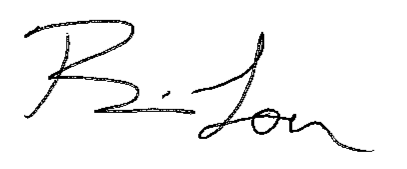 Brian Loer PrincipalWalking Track HoursHours:    M-F 6am-8am, 5pm-7pm		Enter Door #3	S-S 8am-12pmConcert Choir to Perform at Music Educators ClinicThe EGF Senior High Concert Choir has been selected through a competitive audition process to perform a concert at the Midwinter Clinic of the Minnesota Music Educators Association (MMEA) this February.  This is one of the highest honors a Minnesota high school choir can receive and is a rare opportunity for our students!The choir will perform at the MSHSL Large Group Contest in Crookston on Wednesday, February 12th and will then depart for Minneapolis.  The choir is scheduled to perform at 2:15 p.m. on Thursday, February 13th at Central Lutheran Church in downtown Minneapolis.  The concert will be shared with the choir from Buffalo High School; EGF will perform first, and each group will sing about 25 minutes of music.  Students must have appropriate concert attire for this performance: black low-heeled dress shoes, black slacks (or black skirts for women), and black socks (as needed).  Concert Choir members will return to EGF later that evening.A highlight of the MMEA concert performance will be the world premiere of a new piece written specifically for the EGF Concert Choir.  Titled "Nine Detours on the River," the work was commissioned through a grant awarded by the NW MN Arts Council.  Composer Mitch Grussing of Minneapolis will be making two trips to the EGF Senior High to work directly with the Concert Choir students in rehearsal.  The text was written by Minnesota author Athena Kildegaard of Morris.Any parents, friends, or other family members who are interested in attending the MMEA concert are welcome to do so!  Please contact Mr. Hanson at dhanson@egf.k12.mn.us with any questions you may have regarding tickets or other trip planning details.Snoball DanceSnoball, the winter semi-formal dance, will be held on Saturday, February 1st from 8-11 pm at the high school.  Tickets will be on sale for $10 per person before school starting Wednesday, January 29- Friday, January 31.  Each day will have a dress up theme.  Monday - PJ Day Tuesday - Flannel DayWednesday - Canadian Tuxedo (wear all denim)Thursday - Jersey DayFriday - Spirit DayWe are looking for chaperones for the dance.  Anyone willing to chaperone, please contact Meradith Vanyo or Christy Clark at 773-2405. YearbooksYearbooks are still for sale! You can purchase them through the office for $50 OR at www.jostens.com   They go up to $55 on MARCH !st.Parent/Teacher ConferencesParent Teacher conferences are being held at the Senior High school on Mon., Mar. 30th and Tue., Mar. 31st  from 3:30 to 6:30pm.   Monday will be in our Cafeteria and Tuesday will be in teachers’ classrooms. We will have the WEST (#1) and NORTH (#2) doors open. Please pick up your students report card in the office before proceeding to speak with teachers.Senior InformationGraduation is set for Friday, May 22nd, 7pm at the East Grand Forks Civic Arena. All student fees must be paid by May 15th. If not paid, your graduate will not be allowed to participate in the graduation ceremony.If your student has not ordered a cap/gown yet, they must do this immediately. Contact Ms. GrasselParents will be receiving a letter with graduation details in mid April.Emerging Artists Art Show 1/13/20-2/28/20 Stop into the Campbell Library to Check-Out artwork on display from Our Amazing Senior High School Visual Arts Students!WANTED:  GRITTY STUDENTSOne of the meanings of the word gritty is: "showing bravery and spirit." When you stick with something no matter how scary or difficult it is, that's gritty. Here are some “GRIT” building ideas for parents: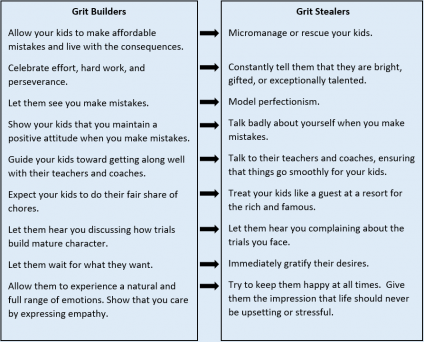 